SamlingUppvärmningFyra i radPassningarPolska vändor	Med en boll		Närmsta handen	Med två bollar	Med två försvarareMålvakterStor bredd och ingen fint  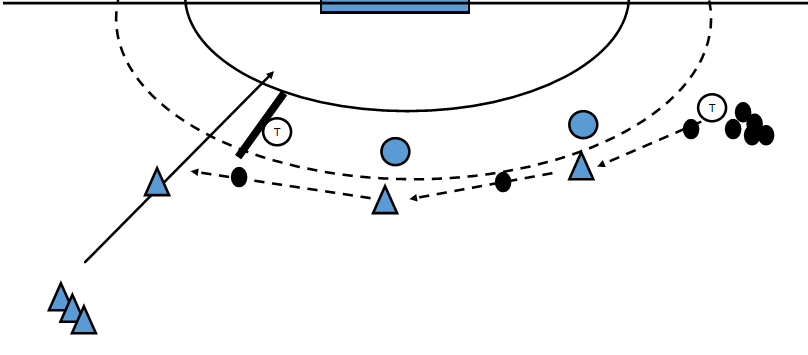 Vi kör från båda hållenNian ska komma med full fart och bara ta ett steg i satsningen och sedan flyga in bakom madrassen mot mål.Det går att ställa en passiv etta i försvaret som tränger ihop satsningen lite.GruppövningDelar upp två lag mot ett mål	Anfallande laget går upp till mittcirkeln och får ett mönster som de ska lösa i anfall	Byter anfall och försvar och kör samma igen	Diskutera vad som gick bra och vad som gick dåligt		Finns det en eller flera utvägar på mönstret?Fys/kontring eller annan ansträngande övningSpelMönster 1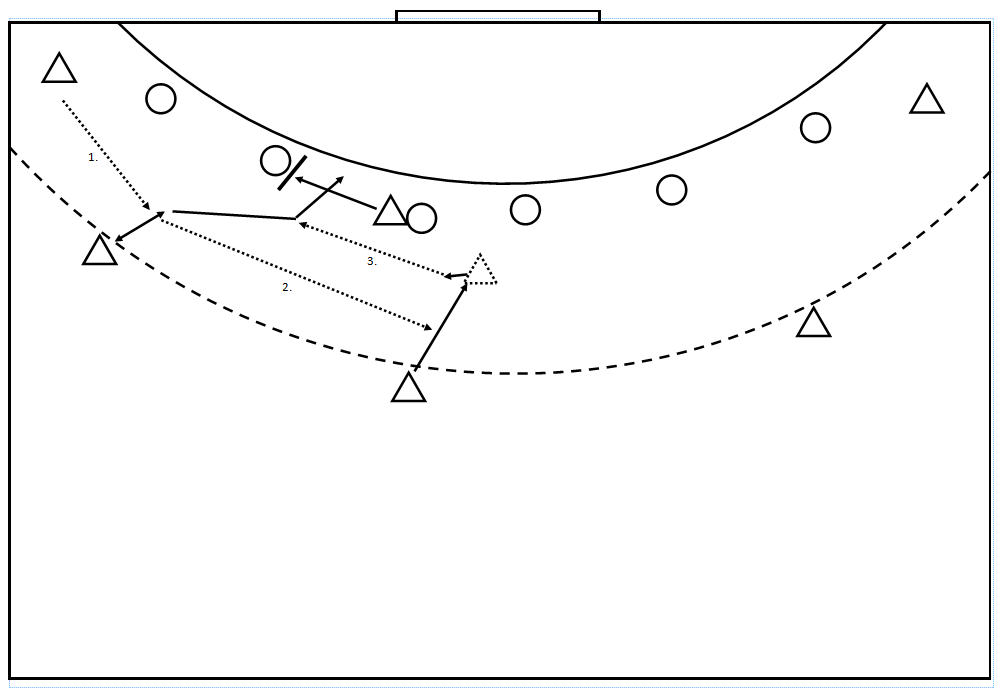 Mönster 2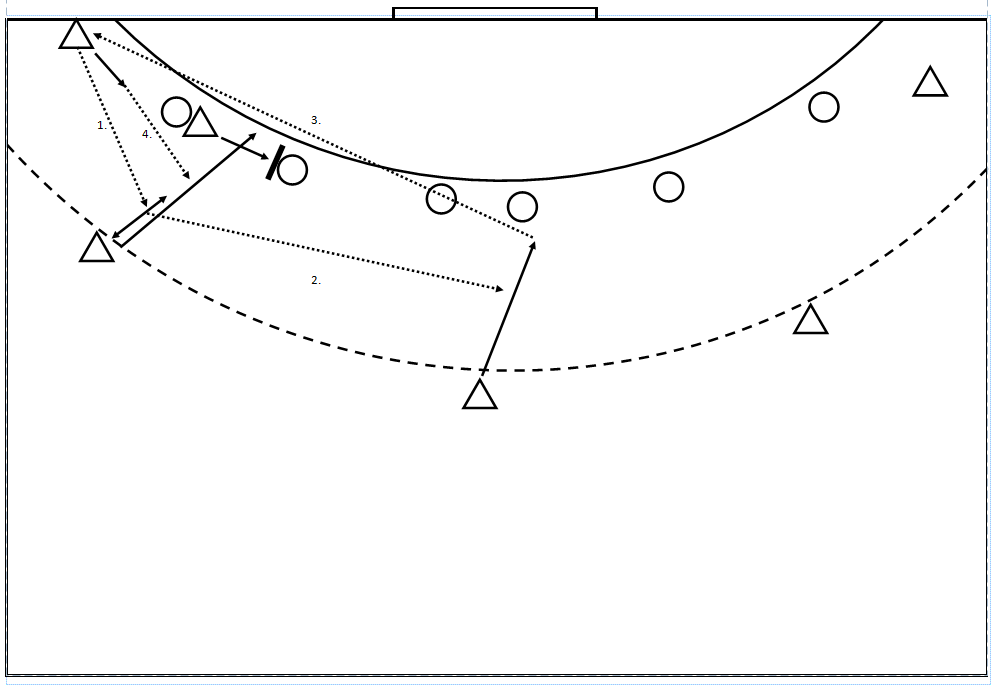 Mönster 3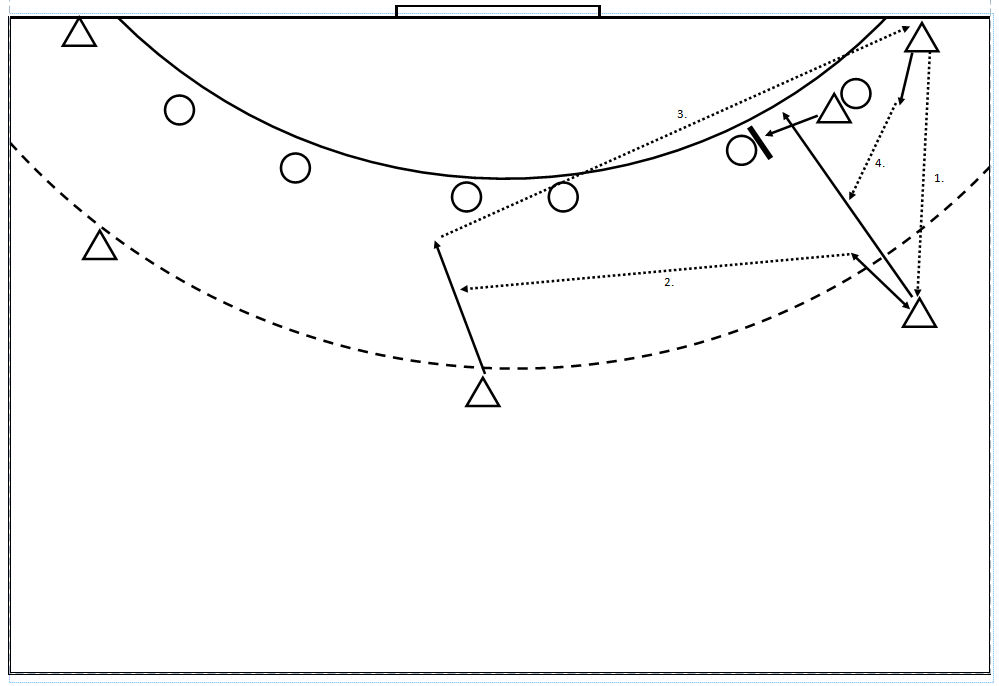 Mönster 4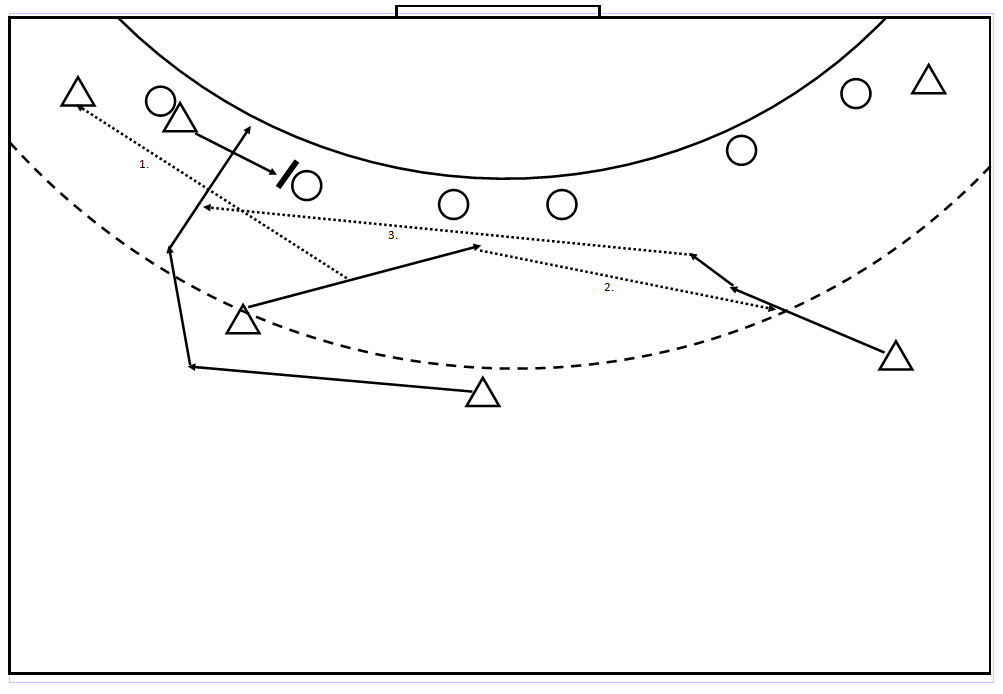 Mönster 5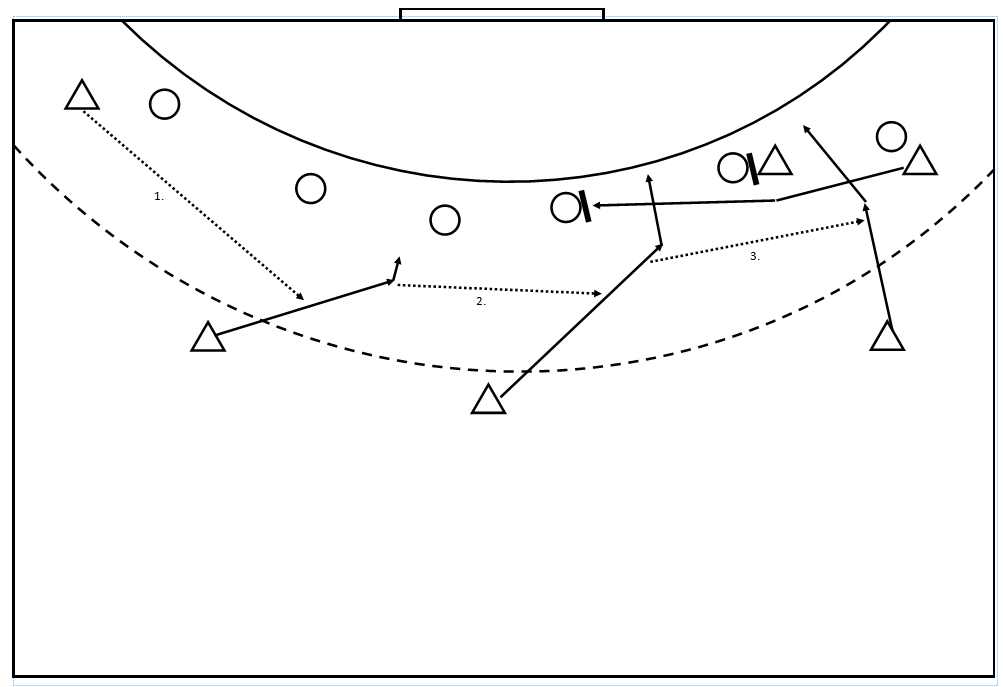 